แบบแสดงการมีส่วนร่วมในงานวิจัย งานสร้างสรรค์และนวัตกรรมของนักศึกษาสาขาวิชาเทคโนโลยีการอาหาร คณะเทคโนโลยีการเกษตร ประจำปีการศึกษา ๒๕๖๒ชื่อนักศึกษาชื่อผลงานผลการดำเนินงานนักศึกษาที่มีผลงานหรือมีส่วนร่วมในการสร้างผลงานวิจัยนักศึกษาที่มีผลงานหรือมีส่วนร่วมในการสร้างผลงานวิจัยนักศึกษาที่มีผลงานหรือมีส่วนร่วมในการสร้างผลงานวิจัย1. ชื่อ .......................... รหัสนักศึกษา ..........................นักศึกษามีส่วนร่วมในการดำเนินการทดลอง วิเคราะห์ผล และสรุปผลการทดลอง2. ชื่อ .......................... รหัสนักศึกษา ..........................นักศึกษามีส่วนร่วมในการ.....รวมนักศึกษาที่มีผลงานหรือมีส่วนร่วมในการสร้างผลงานวิจัยรวมนักศึกษาที่มีผลงานหรือมีส่วนร่วมในการสร้างผลงานวิจัย........ คนนักศึกษาที่มีผลงานหรือมีส่วนร่วมในการสร้างผลงานสร้างสรรค์นักศึกษาที่มีผลงานหรือมีส่วนร่วมในการสร้างผลงานสร้างสรรค์นักศึกษาที่มีผลงานหรือมีส่วนร่วมในการสร้างผลงานสร้างสรรค์1. นางสาวเปมิกา  ชะตะวงศ์รหัสนักศึกษา 621260005001-22. นางสาวรัตนาพร  ศรีวงค์แสงรหัสนักศึกษา 621260005003-83. นายพันธิน  พัฒนารหัสนักศึกษา 621260005004-6อาร์มันโด้-Food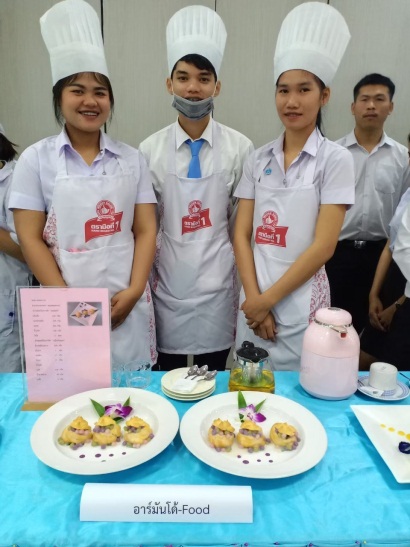 นักศึกษามีส่วนร่วมในการในการคิดค้นผลิตภัณฑ์ ในขั้นตอนพัฒนาสูตร ทดสอบชิม ออกแบบรูปทรงผลิตภัณฑ์ นำเสนอผลงานในการแข่งขัน(ได้รางวัลชนะเลิศในการแข่งขันกิจกรรมทางวัฒนธรรมท้องถิ่น “การแข่งขันการทำข้าวเหนียวเขาวง” ภายใต้โครงการส่งเสริมการเรียนรู้มรดกภูมิปัญญาทางวัฒนธรรมกาฬสินธุ์ ณ มหาวิทยาลัยกาฬสินธุ์ เมื่อวันที่ 29 มกราคม 2563)1. นางสาวศิริลักษณ์  สมภาร รหัสนักศึกษา 614333023006-32. นางสาววิจิตรา ณะตะวันรหัสนักศึกษา 614333023008-93. นางสาวอัญชลี  การสอาดรหัสนักศึกษา 614333023009-7Limitless food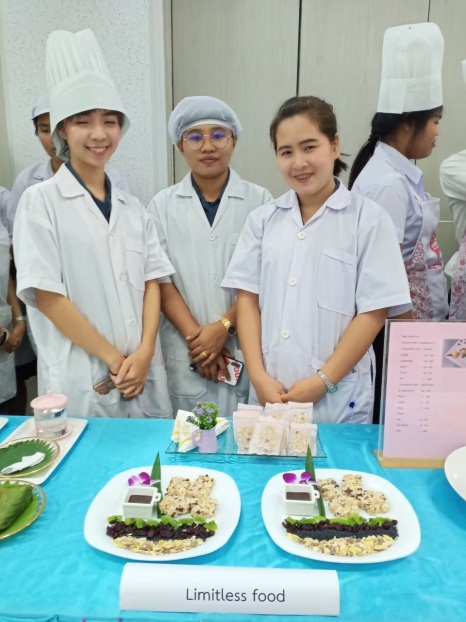 นักศึกษามีส่วนร่วมในการในการคิดค้นผลิตภัณฑ์ ในขั้นตอนพัฒนาสูตร ทดสอบชิม ออกแบบรูปทรงผลิตภัณฑ์ นำเสนอผลงานในการแข่งขัน(ได้รางวัลรองชนะเลิศอันดับ 1 ในการแข่งขันกิจกรรมทางวัฒนธรรมท้องถิ่น “การแข่งขันการทำข้าวเหนียวเขาวง” ภายใต้โครงการส่งเสริมการเรียนรู้มรดกภูมิปัญญาทางวัฒนธรรมกาฬสินธุ์ ณ มหาวิทยาลัยกาฬสินธุ์ เมื่อวันที่ 29 มกราคม 2563)1. นางสาวนันทิยา  อุดรศรีรหัสนักศึกษา 621260005002-02. นายสมพานิช  ศรีประจักษ์รหัสนักศึกษา 621260005005-33. นายนฤเบศร์  บุญบรรลุรหัสนักศึกษา 621260005006-1Girl and Boy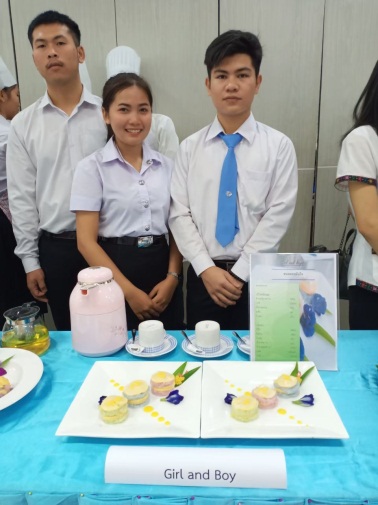 นักศึกษามีส่วนร่วมในการในการคิดค้นผลิตภัณฑ์ ในขั้นตอนพัฒนาสูตร ทดสอบชิม ออกแบบรูปทรงผลิตภัณฑ์ นำเสนอผลงานในการแข่งขัน(ได้รางวัลชมเชย ในการแข่งขันกิจกรรมทางวัฒนธรรมท้องถิ่น “การแข่งขันการทำข้าวเหนียวเขาวง” ภายใต้โครงการส่งเสริมการเรียนรู้มรดกภูมิปัญญาทางวัฒนธรรมกาฬสินธุ์ ณ มหาวิทยาลัยกาฬสินธุ์ เมื่อวันที่ 29 มกราคม 2563)รวมนักศึกษาที่มีผลงานหรือมีส่วนร่วมในการสร้างผลงานสร้างสรรค์รวมนักศึกษาที่มีผลงานหรือมีส่วนร่วมในการสร้างผลงานสร้างสรรค์9 คนนักศึกษาที่มีผลงานหรือมีส่วนร่วมในการสร้างนวัตกรรมนักศึกษาที่มีผลงานหรือมีส่วนร่วมในการสร้างนวัตกรรมนักศึกษาที่มีผลงานหรือมีส่วนร่วมในการสร้างนวัตกรรม1. ชื่อ .......................... รหัสนักศึกษา ..........................นักศึกษามีส่วนร่วมในการ.....2. ชื่อ .......................... รหัสนักศึกษา ..........................นักศึกษามีส่วนร่วมในการ.....รวมนักศึกษาที่มีผลงานหรือมีส่วนร่วมในการสร้างนวัตกรรมรวมนักศึกษาที่มีผลงานหรือมีส่วนร่วมในการสร้างนวัตกรรม........ คนนักศึกษาที่มีผลงานหรือมีส่วนร่วมในการทำโครงงานนักศึกษาที่มีผลงานหรือมีส่วนร่วมในการทำโครงงานนักศึกษาที่มีผลงานหรือมีส่วนร่วมในการทำโครงงาน1. นายตะวัน อันชื่นผลของวิธีการหมักผักกาดดองโดยใช้กล้าเชื้อโปรไบโอติก Pediococcus pentosaceus KS 215 ที่มีผลต่อคุณภาพผักกาดดองEffect of Fermentation Process with Probiotic Starter Culture Pediococcus pentosaceus KS 215 on Pickles Qualityนักศึกษามีส่วนร่วมในการดำเนินการทดลอง วิเคราะห์ผล และสรุปผลการทดลอง2. นางสาวสุพรรษา แสนพานผลการเติมใบเชียงดาผงในผลิตภัณฑ์บะหมี่สุกแห้งEffect of Chiang -da Leaf (Gymnema inodorum (Lour.) Decne.) Powder Added in Cooked Dried Noodle นักศึกษามีส่วนร่วมในการดำเนินการทดลอง วิเคราะห์ผล และสรุปผลการทดลอง3. นายสุพจน์ มณโฑพรมราชผลของแป้งข้าวโพดและเจลาตินต่อคุณภาพของไอศกรีมที่ผลิตจากน้ำลูกหม่อนเข้มข้นEffect of Corn Flour and Gelatin on the Quality of Ice Cream Produced From Concentrated Mulberry Juiceนักศึกษามีส่วนร่วมในการดำเนินการทดลอง วิเคราะห์ผล และสรุปผลการทดลอง4. นางสาวศิริมล อุทธิสินธิ์ผลของการเสริมผงผักปลังต่อคุณภาพของบิสกิต Effect of Adding the Ceylon Spinach Powder on Some Quality of Biscuitนักศึกษามีส่วนร่วมในการดำเนินการทดลอง วิเคราะห์ผล และสรุปผลการทดลอง5. นางสาวปิยะมาศ ขันโพธิ์การศึกษาคุณสมบัติทางกายภาพของเค้กปลอดกลูเตนจากแป้งผสมของแป้งข้าว มันเทศ และรำStudy of Physical Properties of Gluten-Free Cake Based onRice, Sweet Potato and Rice Bran Mixed Floursนักศึกษามีส่วนร่วมในการดำเนินการทดลอง วิเคราะห์ผล และสรุปผลการทดลอง6. นางสาวอรนุช    ดีรักษาการอบแห้งปลาซิวแก้วด้วยลมร้อนและสิ้นเปลืองพลังงานจำเพาะนักศึกษามีส่วนร่วมในการดำเนินการทดลอง วิเคราะห์ผล และสรุปผลการทดลอง7. นางสาวศิวพร พัฒนวสันต์พรปริมาณแคโรทีนอยด์ทั้งหมดในผลไม้พื้นบ้านTotal carotenoids content local fruitsนักศึกษามีส่วนร่วมในการดำเนินการทดลอง วิเคราะห์ผล และสรุปผลการทดลอง8. นายปองศักดิ์ น้ำจันทร์การศึกษาปริมาณขมิ้นผงในการผลิตดริ้งกิ้งโยเกิร์ตน้ำนมข้าวโพดStudy on the amount of turmeric powder for the production of corn milkนักศึกษามีส่วนร่วมในการดำเนินการทดลอง วิเคราะห์ผล และสรุปผลการทดลอง9. นส.ปนัดดา ศิริหล้าผลของวิธีการทำแห้งต่อสมบัติการต้านอนุมูลอิสระของใบเนียมหอมและการประยุกต์ใช้Effect of drying methods on antioxidant properties of Strobilanthes nivea Bremek and its applicationนักศึกษามีส่วนร่วมในการดำเนินการทดลอง วิเคราะห์ผล และสรุปผลการทดลองรวมนักศึกษาที่มีผลงานหรือมีส่วนร่วมในการทำโครงงานรวมนักศึกษาที่มีผลงานหรือมีส่วนร่วมในการทำโครงงาน........ คนจำนวนนักศึกษาที่มีผลงานหรือมีส่วนร่วมในการสร้างผลงานวิจัย หรืองานสร้างสรรค์ หรือนวัตกรรม หรือโครงงานทั้งหมดจำนวนนักศึกษาที่มีผลงานหรือมีส่วนร่วมในการสร้างผลงานวิจัย หรืองานสร้างสรรค์ หรือนวัตกรรม หรือโครงงานทั้งหมด........ คน